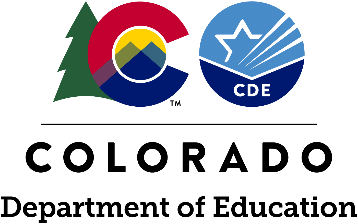 FACILITATOR GUIDE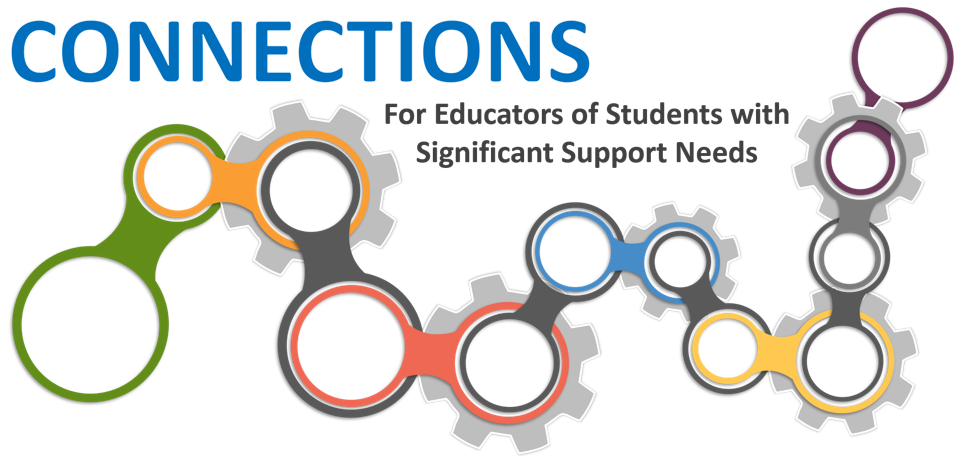 Facilitator GuideThe facilitator guide provides support to help you be a good facilitator, but there are also open sections in the guide for you to use when planning and during the session to make notes about relevant examples from your own experience, observations, and knowledge of the participants. Module NotesThis guide describes the preparation, flow, video segments, and learning activities for this module. The guide is set up with the following formatting:Icon GlossaryFacilitator IntroductionWhat Does a Facilitator Do?                                                  A facilitator manages the flow and discussion of the professional development module (PD)Prepare prior to the PD sessionAvoid reading the script verbatim. Instead, familiarize yourself with the information prior to delivering the module and use it as a guide to support your interaction with participants.Develop norms for the groupFacilitate the discussionPause the video and encourage discussion when information needs to be emphasized or it relates directly to something the staff has experienced.Actively engage all participantsManage time to respect announced beginning and ending timesState clear objectives for the module                                     Focus on Application and UseWork in teams to plan or solve problems regarding the application of the module content with students.Tips for Managing Discussions and ActivitiesAs a facilitator, you may be required to intervene to keep the workshop on track.  Listed below are some tips for intervening in particular circumstances.  Staying on-task and on-time.  Your participants likely have a specified amount of time to complete each module.  In order to help the group stay focused, you may want to:Remind the group of the “keep focused” expectation.Explicitly re-focus the group back to the topic.Close the item and set it aside in a “parking lot.”Ask participants to help you decide how to proceModule OverviewAbout This ModuleThe goal of this module is to provide an overview of the progress monitoring process including rationale, creating specific learning targets, strategies to facilitate the collection of meaningful data, ways to analyze data and make instructional decisions.Learning OutcomesParticipants will be able to define and understand the importance of progress monitoring to support instructionParticipants will be introduced to a five-step process for the effective data collection:Define the targetSelect MethodImplement CollectionAnalyze and GraphMake Decisions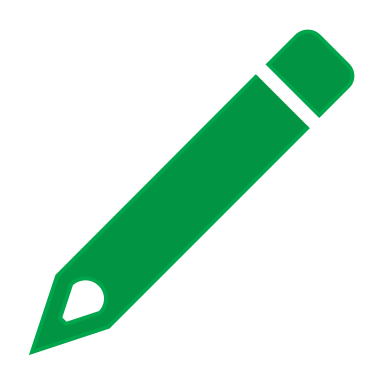 Materials and EquipmentModule Preparation ChecklistWorkshop Schedule Module InstructionsSection 1: IntroductionExpected Time:  5 minutesGreet participants and discuss any housekeeping information they may need.State the title of the module and briefly review the learning objectives.Welcome everyone. Today we will be providing an overview of progress monitoring.  We will define and discuss the importance of progress monitoring, review the Quality Indicators for progress monitoring, and provide a 5-step process to progress monitoring throughout the school day.Introductions: Identify your audience participants. If the participants are well known to you, skip introductions.As we get started, I would like to know a bit about who is here today. Raise your hand if you are a special education teacher.  (Elem., Middle, High)Do we have any general education teacher? Are there any paraprofessionals? How about any special service providers? Did I forget anyone? Review list of handouts.I’m glad all of you could be here today.  We will begin the recorded presentation in a few minutes, but before that, please take a moment to review the handout packet you received.  You should have a copy of the following documents: Copy of the PowerPointPre/Post Assessment Copy of the Quality Indicators for progress monitoringMake sure everyone has all of the handouts.Does everyone have a copy of all of the handouts I just mentioned?  (Supply extra handouts to anyone who needs them) You need these handouts for the activities we will do during today’s session. Does anyone have any questions? (Pause to see if there are questions and respond as appropriate.)  If there are no (more) questions, let’s go ahead and get started.Explain the reason for today’s session and start the module.	Pre-Assessment. Now, please take a few minutes to complete the pre-assessment.  You are not expected to know the information at this time; You will complete this same assessment again at the end of this training. This will help us know that we have met our module objectives.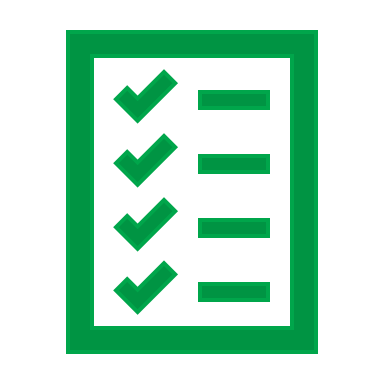 Give the participants a few minutes to complete the pre-assessment.  Collect the completed assessments. Now that you have completed the pre-assessment, we will begin with today’s content.  As teachers we are charged with expecting progress from our students.  In order to make sure that our students are growing we need to progress monitor.  When done correctly, progress monitoring keeps track of students’ progress and drives instruction to improve students’ outcomes.  Also, it is very important to progress monitor to provide the data to talk about students’ present levels for their Individualized Education Program. Today’s module will provide you with an overview of a simple 5-step process to use when progress monitoring to ensure that you are able to use the data to improve student growth.  SECTION 2: Defining Progress MonitoringExpected Time: Expected time 35 minutes We will now begin watching a video segment and then we will pause it to do an activity together.  If you have questions during the segment, please write them down so we can discuss them when we pause.  If you just can’t wait to ask the question, I can pause the video right however, watching the entire segment might answer your question. 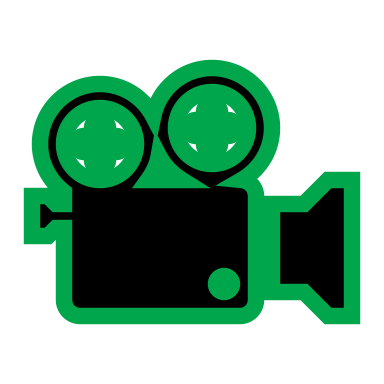 Start the video.Learning Activity 1: 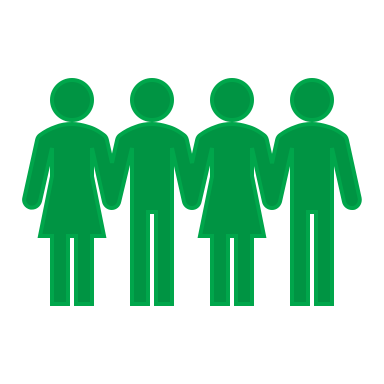 Defining Progress MonitoringExpected Time:  15 minutesSee Appendix B for Activity 1MaterialsSticky NotesI’m going to pause the video now so we can complete Activity 1.Stop the video at slide 2 at 1:47.  Ask participants to locate the sticky notes and sit in teams (or small groups)Please pass out sticky notes for Activity 1. For this activity it will also be helpful if you are sitting with a group of 1-3. So, take this time to move into small groups if you are not already seated with a group. We will start with an activity to activate the thinking process of progress monitoring. I would like you to think about how you would define progress monitoring and provide current examples that you use in your classroom.  I would like you to think about possible legal and instructional reasons to have this practice in your classroom.  Please write down your definition on a sticky note or your paper then add any examples of progress monitoring.  Please work alone for 2-3 minutes.  When you are finished with your definition, turn and talk to your group and discuss your definitions.  Then, with your group, develop a single definition.After 5 minutes pull the group back together and facilitate a group discussion.Please share your definitions and examples on progress monitoring.Who would like to get us started? Discuss for 2-3 minutes.  Wrap up the discussion and bring participants’ attention back to the video.Wrap up the activity and bring participants’ attention back to the video.Now, we are going back to the video to build additional background knowledge of the rationale for progress monitoring.	Return to the 1:47 minute mark on the video.	Continue to watch the video and stop at the 3:43 mark. SECTION 3: Progress Monitoring Quality Indicators Learning Activity 2:    Expected Time:  15 minutes  Materials:  Handout: Progress monitoring Quality Indicator from Appendix “B”Now, let’s review the Progress Monitoring Domain of the Quality Indicators for Assessing Individualized Services for Students (K-12) With Significant Support Needs. Please take a few minutes to look through the Indicators and the Components. Please find the Rubric for Evaluation handout. There are four rating levels.  Let’s briefly review each one.  F1 means- Fully implemented.  P1- Partially Implemented.  E1 Emerging Implementation.  N1- Not Implemented.   Using the Quality Indicator Rubric and the Quality Indicators for Progress Monitoring, rate your own current practices. Do you see any areas in the Progress Monitoring Qis you would like to learn more about?  Are there areas you feel comfortable about your knowledge level and you could help your colleagues with Progress Monitoring?  Now, we will move on to learning the steps in Progress Monitoring. Now that we have reviewed the Progress Monitoring Indicators, we will return to the video to learn about a 5-Step Process that could help you implement an efficient and thorough system to inform instruction and measure students’ progress.Now, we will return to the video.Start the video after the activity at 3:43Now, it’s time to review the content we have covered. First review the 5-steps to progress monitoring, their definitions and the order in which they occur.    SECTION 4: Wrap Up Expected Time: 15 minutes _____________________________________________________________	Hand out the Post Assessment.  Now, please complete the post assessment for this module.  You should recognize the questions from the pre-assessment. Let me know if you have any questions.  [If you are providing a certificate, let participants know how they will receive it and if there are specific criteria required (e.g., Your score must be 80% or higher to receive a certificate)].   Wrap up the session. Have participants complete any final paperwork that is needed including a session evaluation (e.g., sign out to document attendance).That completes the Progress Monitoring Overview Module.  Do you have any questions or comments?  Please take your handouts with you. Thank you for participating in this professional development.Appendix AAgendaAppendix B Materials for Activities (Including pre/post assessment) Please print the following 2 pages (Rubric for Progress Monitoring section).  These are from Quality Indicators for Assessing Individualized Services for Students (K-12) With Significant Support Needs.  (Optional) If you are not familiar with the document, download/ review the entire document, go to the following link: (http://www.cde.state.co.us/cdesped/ssn_qualityindicators_rev11-2017) .  Copies are from two tabs) in the Quality Indicator document (tabs are located at the bottom of the page);  tab #2 “Rubric” and tab #8 “Progress Monitoring”.  Also copy the Pre/Post Assessment.  Each person will need 2 copies of the Pre/Post Assessment. Pre- and Post-AssessmentPlease complete this assessment prior to and immediately after completing the Progress Monitoring: Overview module.   The definition of Progress Monitoring is . . .: A way to monitor how a student is following their schedule independentlyA way to keep track of a student’s progress throughout the day The collection of data to determine the effectiveness of an interventionA graph that is complex and used to determine the order of steps of data collectionThe progress monitoring components in the Quality Indicators include which of the following (select all that apply)?Decisions are made during the student’s IEP to determine if student is making progress with the intervention.A collaborative decision-making process is used by the IEP team to inform instruction and program decisionFrequent and on-going qualitative or quantitative data are collected, but not both.  Research based, scientifically validated instruction and interventions are used for the targeted skills or behavior.A balance of both summative and formative assessment strategies are used.3.a. Match the “5 steps to data Collection” to their definitions.  3.b. Number the steps in the correct order of their occurrence.  	The 5 Steps of Data Collection (in random order)Select MethodImplement CollectionAnalyze and GraphMake Decisions based on data Define the TargetPre & Post Assessment Answer sheet(answers are highlighted/underlined in multiple-choice questions.  One the last part the number of the correct answer is listed).Please complete this assessment prior to and immediately after completing the Progress Monitoring: Overview module.   The definition of Progress Monitoring is . . .: A way to monitor how a student is following their schedule independentlyA way to keep track of a student’s progress throughout the day The collection of data to determine the effectiveness of an interventionA graph that is complex and used to determine the order of steps of data collectionThe progress monitoring components in the Quality Indicators include which of the following (select all that apply)?Decisions are made during the student’s IEP to determine if student is making progress with the intervention.A collaborative decision-making process is used by the IEP team to inform instruction and program decisionFrequent and on-going qualitative or quantitative data are collected, but not both.  Research based, scientifically validated instruction and interventions are used for the targeted skills or behavior.A balance of both summative and formative assessment strategies.3.a. Match the “5 steps to data Collection” to their definitions.  3.b. Number the steps in the correct order of their occurrence.  	The 5 Steps of Data CollectionSelect MethodImplement CollectionAnalyze and GraphMake Decisions based on data Define the TargetAppendix   CInformation for CertificatesSUMMARY OF MODULEThe goal of this module is to define the terms associated with progress monitoring and provide an overview of the progress monitoring process including providing a rationale for collecting data, creating specific learning targets, strategies to facilitate the collection of meaningful data, and discussing ways to analyze data and make instructional decisions. This module should take approximately 70 minutes to complete. Module ObjectivesThe objectives of this module are to: Define progress monitoring Know the 5 steps to progress monitoring and the order in which they occur. Know the components of the quality indicators that relate to progress monitoring Progress Monitoring: OverviewScript for the facilitator to SAY is written like this.Instructions for the facilitator to DO are written like this.Possible answers are written in italics.ASSESSMENT Pre or Post Assessment VIDEO: This icon indicates when a video segment should be played.ACTIVITY: This icon indicates when a learning activity should occur.FACILITATOR NOTES AND IDEAS: This icon indicates an open space where facilitators can add their own reflections, examples, points of emphasis, etc.MODULE MATERIALS EQUIPMENT For the Facilitator:Video of Progress Monitoring Overview Pre and Post Assessments Handouts: Copies of PowerPointCopies from Appendix B Activities Including “Progress Monitoring” Quality Indicators handout from Quality Indicators for Assessing Individualized Services for Students (K-12)For the Facilitator:LaptopLCD ProjectorSpeakers appropriate for the room sizeSticky NotesTask ✓Obtain and test LCD projector and personal computerObtain and test Video of Progress Monitoring Overview Obtain sticky notesCopy participant materials:PowerPoint HandoutPre and Post Assessments (located in Appendix B)SSN Quality Indicator Progress Monitoring Section and Rubric (located in Appendix B) Module ComponentContent/ActivitySection 1IntroductionPre-AssessmentReview of Learning Outcomes and handouts.Section 2What is Progress Monitoring?Activity Using sticky notes participants will write their own definition of Progress Monitoring. Discussion to follow.Section 3Review of Progress Monitoring Domain of SSN Quality IndicatorsHave groups review the components and indicators of the Progress Monitoring Domain of SSN QISection 4Five Steps of Data CollectionContinue the overview video.Post-Assessment ContentActivitySection 1IntroductionTime:  Pre AssessmentIntroduction of Facilitator(s) and Participants; Review of Learning Outcomes and handouts.Section 2Progress Monitoring Definition activityTime:  Define and provide a rationale for progress monitoringDefinition ActivitySection 3Progress Monitoring Quality IndicatorsTime:Review the Progress Monitoring Domain of the Significant Support Needs Quality Indicator Assessment.Group review of Progress Monitoring Domain of theSSN Quality IndicatorsSection 45 Simple Steps to Data CollectionTime:An overview of the 5  steps of  data collection.Section 5Wrap-up10 minTimeAssessment activity and closing information. Post AssessmentWorkshop EvaluationMatching activity  of 5 steps to dataRubric for EvaluationRubric for EvaluationRubric for EvaluationRubric for EvaluationRubric for EvaluationScore FI (3)PI (2)EI (1)NI (0)DomainFully Implemented - Every indicator in the domain is implemented at the fully implemented level.Partially Implemented – Every indicator is addressed with at least one indicator not at the FI level.Emerging Implementation – Not all indicators are addressed but at least one indicator is at the PI or FI level.Not Implemented – No evidence of domain being implemented.1.Indicator Every component of the indicator is fully implemented.Every component is addressed with at least one component not at the FI level and no more than one at the EI level.Not all components are addressed but at least one is at the PI or FI level.No evidence of indicator being implemented.a)componentEvery aspect is addressed, with at least one aspect not at the FI level and no more than one item at the EI level.Not all aspects are addressed but at least one is at the PI or FI level.No evidence of component being implemented.INSTRUCTIONS: Read each section, and begin scoring from the component level, then move on to indicator level, and finishing with the domain. Mark the appropriate box with an X in the column to indicate the score / level of proficiency.INSTRUCTIONS: Read each section, and begin scoring from the component level, then move on to indicator level, and finishing with the domain. Mark the appropriate box with an X in the column to indicate the score / level of proficiency.INSTRUCTIONS: Read each section, and begin scoring from the component level, then move on to indicator level, and finishing with the domain. Mark the appropriate box with an X in the column to indicate the score / level of proficiency.INSTRUCTIONS: Read each section, and begin scoring from the component level, then move on to indicator level, and finishing with the domain. Mark the appropriate box with an X in the column to indicate the score / level of proficiency.INSTRUCTIONS: Read each section, and begin scoring from the component level, then move on to indicator level, and finishing with the domain. Mark the appropriate box with an X in the column to indicate the score / level of proficiency.Quality Indicators - Progress MonitoringQuality Indicators - Progress MonitoringQuality Indicators - Progress MonitoringFI (3)FI (3)PI (2)EI (1)NI (0)NI (0)TOTALAs Evidenced By:As Evidenced By:PROGRESS MONITORING: is “keeping track of students’ progress in meeting these goals enables teachers to better plan for instruction,” through assessment and collection of data.  (Roach, Elliott, 2006; Stecker, Lembke, & Fogen, 2008).PROGRESS MONITORING: is “keeping track of students’ progress in meeting these goals enables teachers to better plan for instruction,” through assessment and collection of data.  (Roach, Elliott, 2006; Stecker, Lembke, & Fogen, 2008).PROGRESS MONITORING: is “keeping track of students’ progress in meeting these goals enables teachers to better plan for instruction,” through assessment and collection of data.  (Roach, Elliott, 2006; Stecker, Lembke, & Fogen, 2008).271. Assessment data is collected on a regular basis. 1. Assessment data is collected on a regular basis. 1. Assessment data is collected on a regular basis. FI (3)FI (3)PI (2)EI (1)NI (0)NI (0)0a) Research based, scientifically validated instruction and interventions are used for the targeted skills or behavior.a) Research based, scientifically validated instruction and interventions are used for the targeted skills or behavior.a) Research based, scientifically validated instruction and interventions are used for the targeted skills or behavior.b) Frequent and on-going quantitative data are collected. b) Frequent and on-going quantitative data are collected. b) Frequent and on-going quantitative data are collected. c) Frequent and on-going qualitative data are collected.  c) Frequent and on-going qualitative data are collected.  c) Frequent and on-going qualitative data are collected.  d) A balance of both summative and formative assessment strategies are used.d) A balance of both summative and formative assessment strategies are used.d) A balance of both summative and formative assessment strategies are used.e) Meaningful data are collected, analyzed and discussed on an on-going basis (e.g., IEP goals, learner outcomes, behavior).e) Meaningful data are collected, analyzed and discussed on an on-going basis (e.g., IEP goals, learner outcomes, behavior).e) Meaningful data are collected, analyzed and discussed on an on-going basis (e.g., IEP goals, learner outcomes, behavior).2. Data driven decisions are based on assessment data. 2. Data driven decisions are based on assessment data. 2. Data driven decisions are based on assessment data. FI (3)FI (3)PI (2)EI (1)NI (0)NI (0)a) A collaborative decision making process is used by the IEP team to inform instruction and program decisionsa) A collaborative decision making process is used by the IEP team to inform instruction and program decisionsa) A collaborative decision making process is used by the IEP team to inform instruction and program decisionsb) Data are used to analyze individual student's response to the intervention.b) Data are used to analyze individual student's response to the intervention.b) Data are used to analyze individual student's response to the intervention.c) Interventions are developed and implemented based on data.c) Interventions are developed and implemented based on data.c) Interventions are developed and implemented based on data.d) Decisions are made in a timely manner if student is not making progress with the intervention.d) Decisions are made in a timely manner if student is not making progress with the intervention.d) Decisions are made in a timely manner if student is not making progress with the intervention.NOTES OR COMMENTS:NOTES OR COMMENTS:NOTES OR COMMENTS:NOTES OR COMMENTS:NOTES OR COMMENTS:NOTES OR COMMENTS:NOTES OR COMMENTS:NOTES OR COMMENTS:NOTES OR COMMENTS:NOTES OR COMMENTS:NOTES OR COMMENTS:NOTES OR COMMENTS:Write the Step next to the correct definitionWrite the Step next to the correct definitionDefinition of the StepNumber the steps in the correct order Select and operationally define the specific behavior or skill. Formulate the specific question you want answered.  Is it a behavior or an academic skill? Select and train all staff who are involved in the data process.Determine the type of data you need to answer your question.Elements to think about to include.Who will take the data?What data sheet will you use?When will you take the data?How will you take the data?How will it be organizedIs the intervention working?      Determine is the student making growthYes- Fast enough?No-  What are you going to change?Prerequisite skill missing or not fluentShould you change the dosage of instructionIntervention- InstructionChange amount of practice3.  Decide to continue or change intervention.After you have a plan of who, what, when where and how data will be collected, it is time to put it into practice.Establish the baselineCreate the goalSelect the intervention to be usedContinue to take dataCompile and summarize the raw data.Determine the trends in the dataCompare intervention data to baselineWrite the Step next to the correct definitionWrite the Step next to the correct definitionDefinition of the StepDefinition of the StepNumber the steps in the correct orderNumber the steps in the correct order5Select and operationally define the specific behavior or skill. Formulate the specific question you want answered.  Is it a behavior or an academic skill? Select and train all staff who are involved in the data process.Select and operationally define the specific behavior or skill. Formulate the specific question you want answered.  Is it a behavior or an academic skill? Select and train all staff who are involved in the data process.11111Determine the type of data you need to answer your question.Elements to think about to include.Who will take the data?What data sheet will you use?When will you take the data?How will you take the data?How will it be organizedDetermine the type of data you need to answer your question.Elements to think about to include.Who will take the data?What data sheet will you use?When will you take the data?How will you take the data?How will it be organized22224Is the intervention working?      Determine is the student making growthYes- Fast enough?No- What are you going to change?Prerequisite skill missing or not fluentShould you change the dosage of instructionIntervention- InstructionChange amount of practice3.  Decide to continue or change intervention.Is the intervention working?      Determine is the student making growthYes- Fast enough?No- What are you going to change?Prerequisite skill missing or not fluentShould you change the dosage of instructionIntervention- InstructionChange amount of practice3.  Decide to continue or change intervention.552After you have a plan of who, what, when where and how data will be collected, it is time to put it into practice.Establish the baselineCreate the goalSelect the intervention to be usedContinue to take dataAfter you have a plan of who, what, when where and how data will be collected, it is time to put it into practice.Establish the baselineCreate the goalSelect the intervention to be usedContinue to take data33333Compile and summarize the raw data.Determine the trends in the dataCompare intervention data to baselineCompile and summarize the raw data.Determine the trends in the dataCompare intervention data to baseline434434